Fiestas y actividadesActivity 1Identify the activity in the table below and write it in its infinitive form. The first one has been done for you as an example. Activity 2Complete the table below, writing the present tense for each verb.Activity 3Complete the table below with the correct form of the -ir, -er and -ar verb conjugations as indicated. The first one has been done for you as an example. Activity 4Use the prompts in the table below to create a sentence to include the event and what happens there. Draw on your prior learning to include as much detail as possible. Start each sentence with either En el festejo (for a festival or celebration), or En la fiesta (for a party). The first one has been done for you as an example. Activity 5Choose 4 celebrations and create a detailed sentence which includes at least 2 activities you do at the celebration. For example, En la fiesta de Navidad llevo y recibo los regalos, como mucha comida y celebro con mi familia.Activity 6Ask 4 different people in the class what they are celebrating ¿Qué celebras? and what they do there ¿Qué haces? Write their answers in a sentence in Spanish in the table below. The first one has been done for you as an example. For the teacherActivity 1Activity 2Activity 3Activity 4Answers provided are samples only. Students may have other options. © State of New South Wales (Department of Education), 2023The copyright material published in this resource is subject to the Copyright Act 1968 (Cth) and is owned by the NSW Department of Education or, where indicated, by a party other than the NSW Department of Education (third-party material).Copyright material available in this resource and owned by the NSW Department of Education is licensed under a Creative Commons Attribution 4.0 International (CC BY 4.0) license.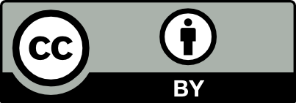 This license allows you to share and adapt the material for any purpose, even commercially.Attribution should be given to © State of New South Wales (Department of Education), 2023.Material in this resource not available under a Creative Commons license:the NSW Department of Education logo, other logos and trademark-protected materialmaterial owned by a third party that has been reproduced with permission. You will need to obtain permission from the third party to reuse its material.Links to third-party material and websitesPlease note that the provided (reading/viewing material/list/links/texts) are a suggestion only and implies no endorsement, by the New South Wales Department of Education, of any author, publisher, or book title. School principals and teachers are best placed to assess the suitability of resources that would complement the curriculum and reflect the needs and interests of their students.If you use the links provided in this document to access a third-party's website, you acknowledge that the terms of use, including licence terms set out on the third-party's website apply to the use which may be made of the materials on that third-party website or where permitted by the Copyright Act 1968 (Cth). The department accepts no responsibility for content on third-party websites.ActivityVerb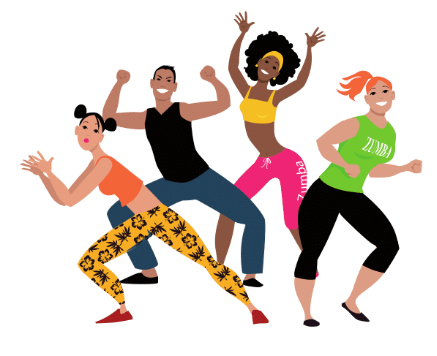 bailar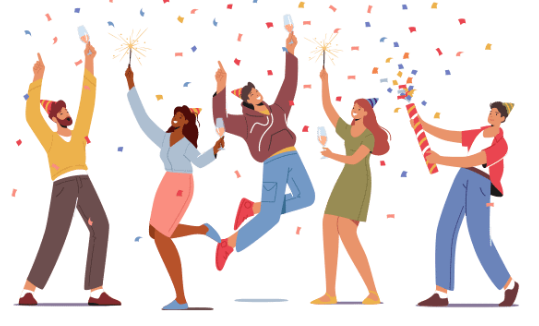 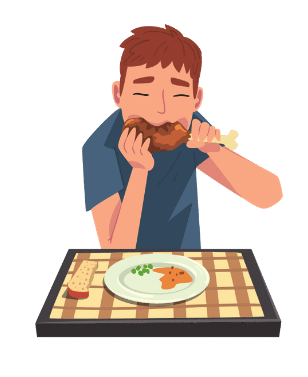 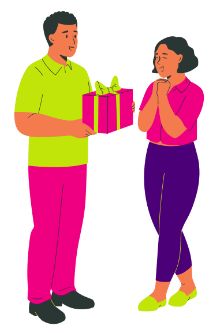 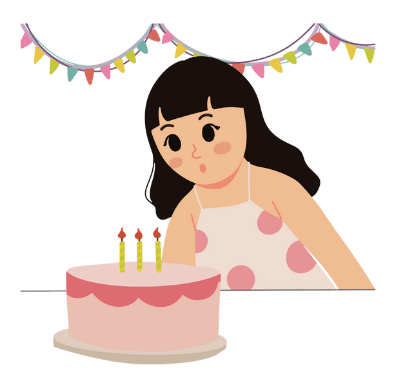 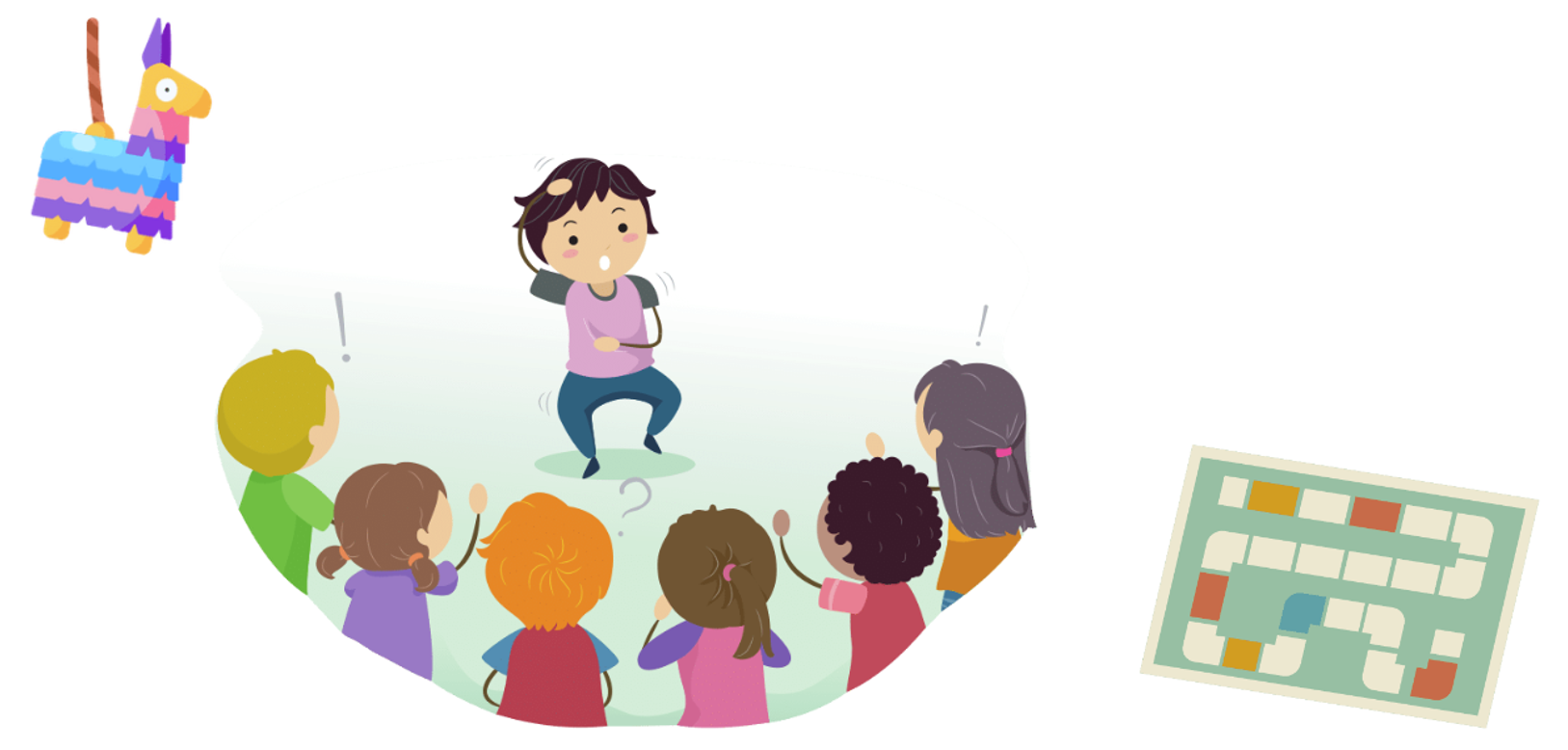 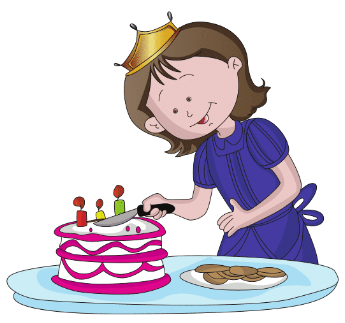 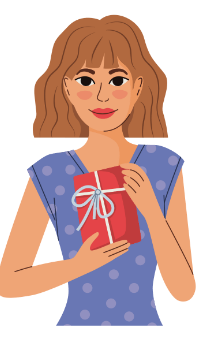 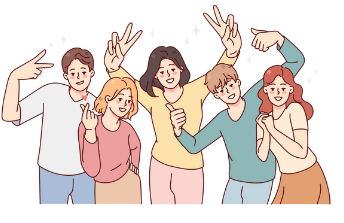 bailarcomerrecibiryotúél/ella/ustednosotrosvosotrosellos/ella/ustedesVerb in infinitiveConjugated verbbailar (nosotros)bailamoscomer (yo)cortar (tú)beber (ella)pasar (ellos)recibir (ellas)llevar (ustedes)jugar (nosotros)cantar (yo)soplar (ella)celebrar (él)bailar (vosotros)comer (ellos)cortar (usted)beber (ellas)recibir (yo)llevar (usted)ven (ellos)cantar (nosotros)soplar (ellas)celebrar (vosotros)EventPronounActivitySentence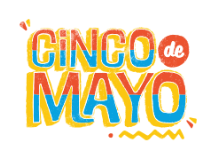 nosotrosEn la fiesta de Cinco de Mayo (nosotros) bailamos y celebramos.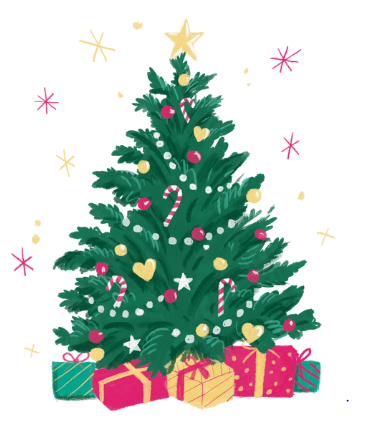 ellas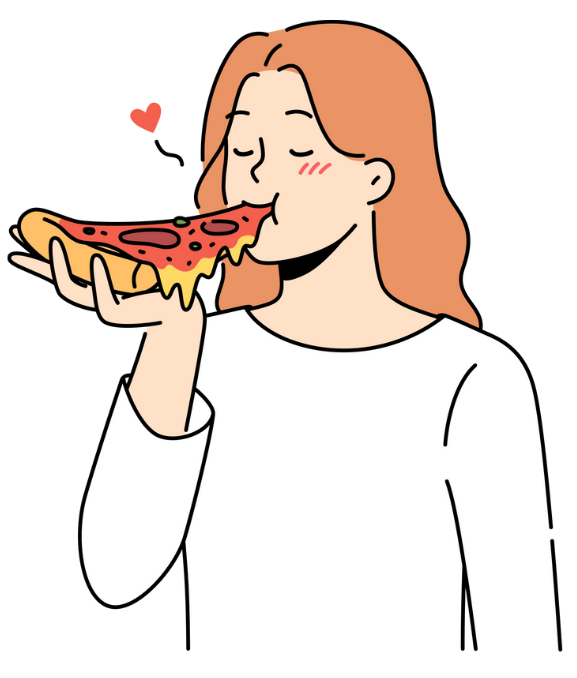 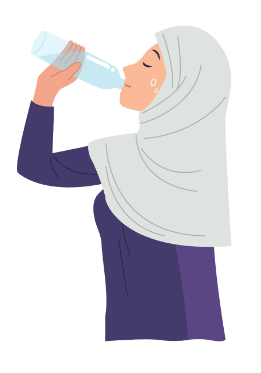 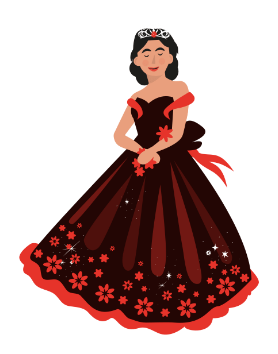 yo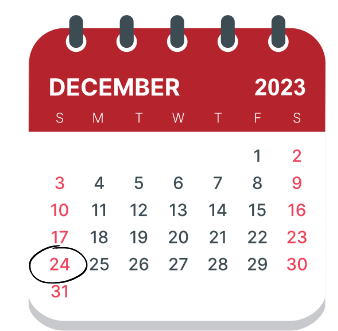 vosotros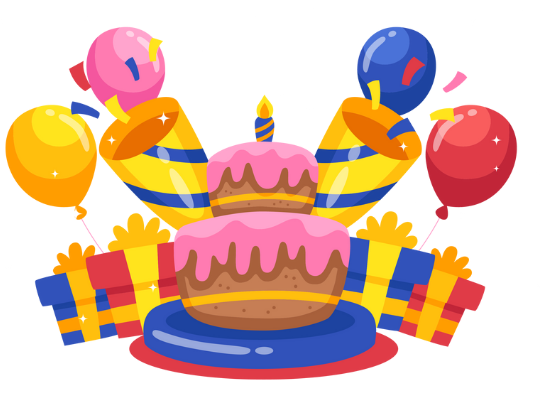 ella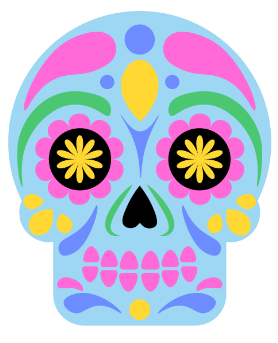 tú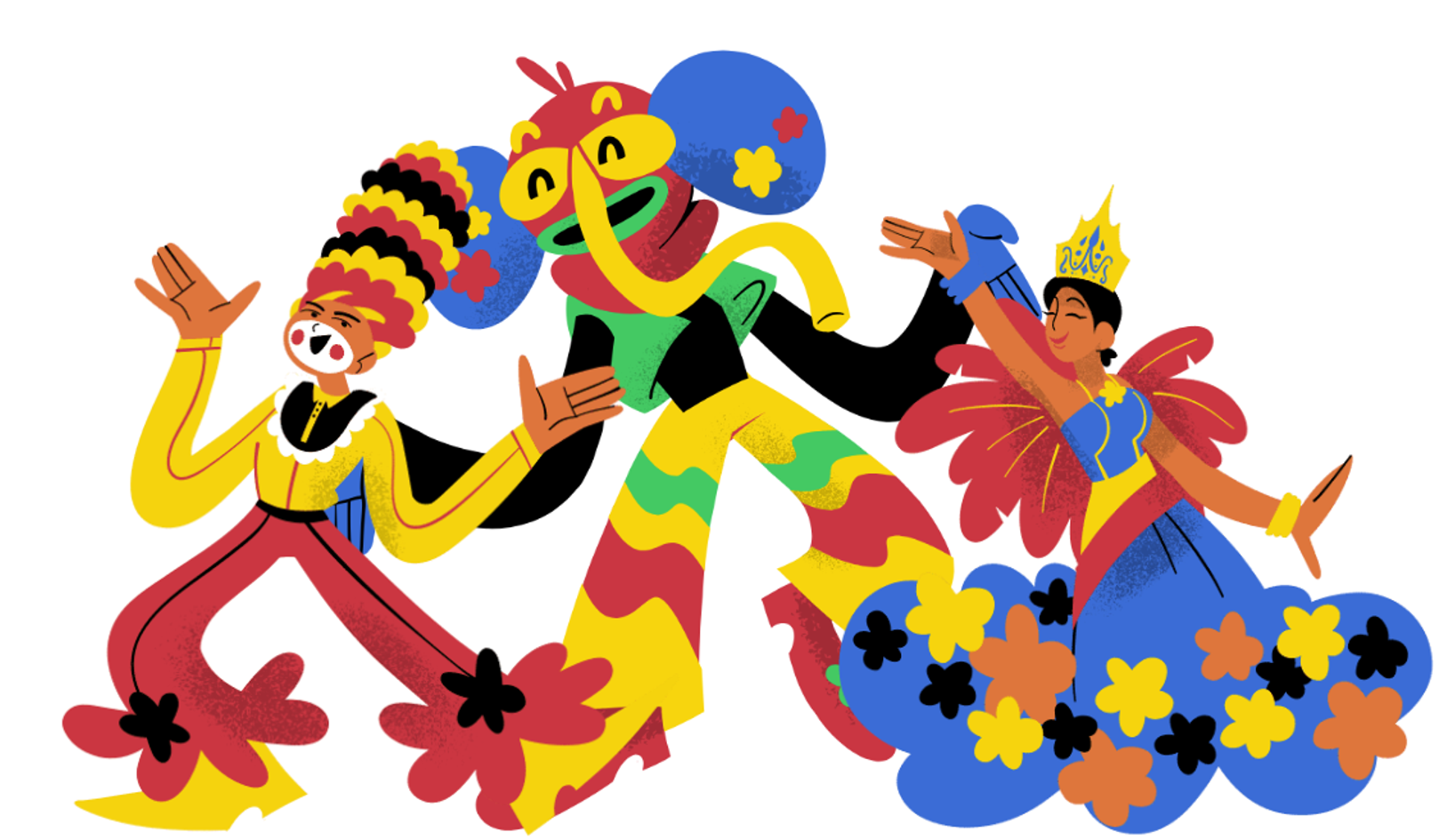 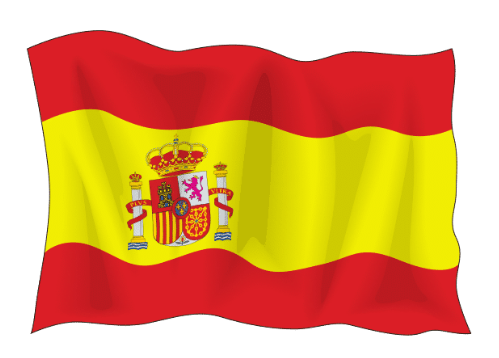 ellas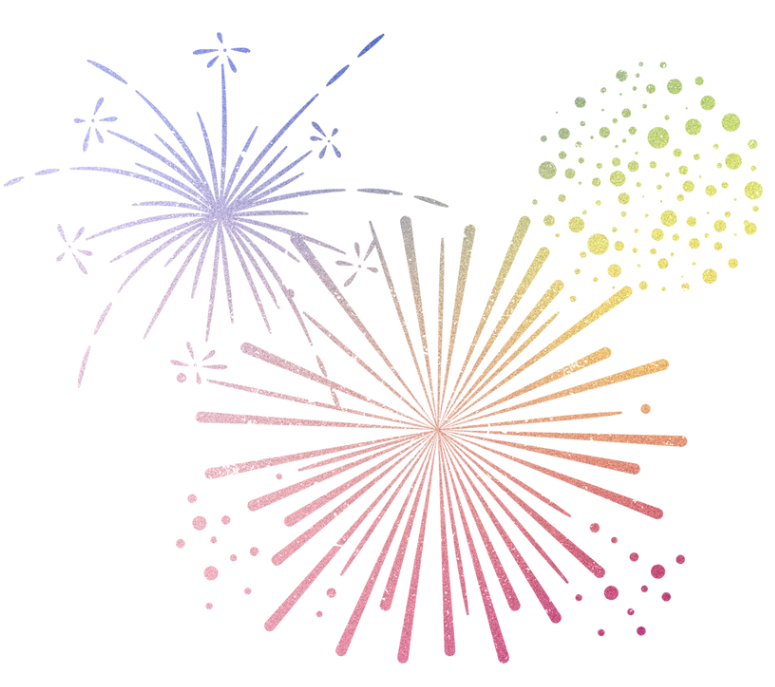 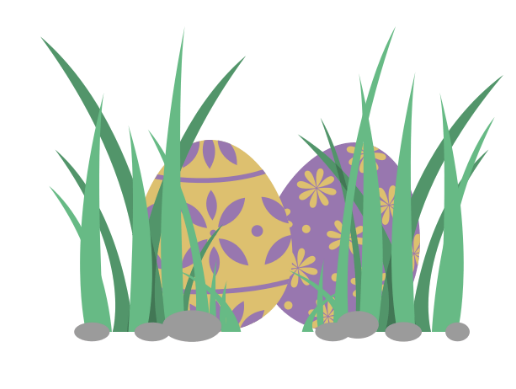 yo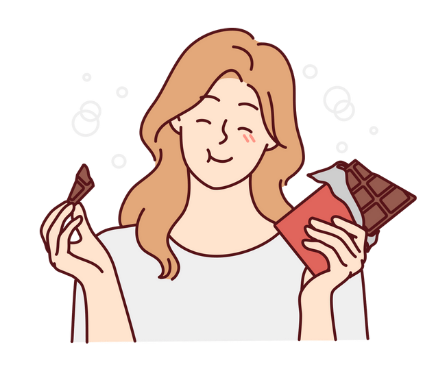 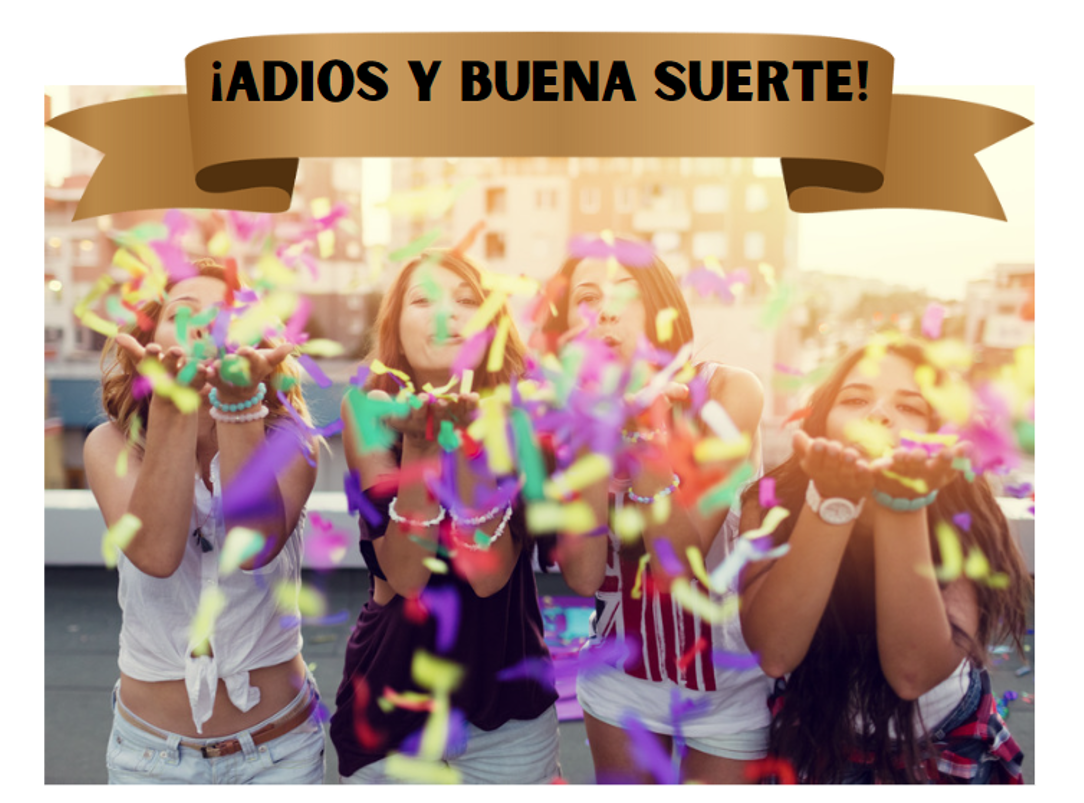 nosotros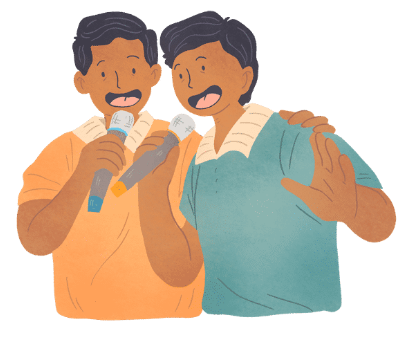 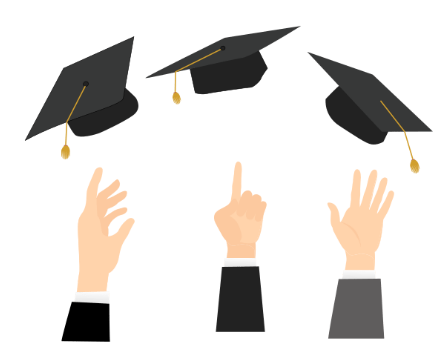 nosotrosNombreCelebración/actividadShaunEn la fiesta de la Noche Vieja, ve los fuegos artificiales.ActivityVerbbailarcelebrarcomerllevar un regalosoplar las velasjugar a juegoscortar el pastelrecibir un regalopasarlo bienbailarcomerrecibiryobailocomorecibotúbailascomesrecibesél/ella/ustedbailacomerecibenosotrosbailamoscomemosrecibimosvosotrosbailáiscoméisrecibísellos/ella/ustedesbailancomenrecibenVerb in infinitiveConjugated verbbailar (nosotros)bailamoscomer (yo)comocortar (tú)cortasbeber (ella)bebepasar (ellos)pasanrecibir (ellas)recibenllevar (ustedes)llevanjugar (nosotros)jugamoscantar (yo)cantosoplar (ella)soplacelebrar (él)celebrabailar (vosotros)bailáiscomer (ellos)comencortar (usted)cortabeber (ellas)bebenrecibir (yo)recibenllevar (usted)llevaver (ellos)vencantar (nosotros)cantamossoplar (ellas)soplancelebrar (vosotros)celebráisEventPronounActivitySentencenosotrosEn la fiesta de Cinco de Mayo (nosotros) bailamos y celebramos.ellasEn el festejo de Navidad (ellas) comen y beben.yoEn la fiesta de quinceañera (ella) sopla las velas y baila con amigas.vosotrosEn el festejo de Noche Buena (vosotros) lleváis y recibís los regalos.ellaEn la fiesta de cumpleaños (ella) juega juegos y sopla las velas. túEn el festejo de Día de los Muertos (tú) ves el desfile.ellasEn el festejo de Día Nacional (ellas) ven los fuegos artificiales.yoEn el festejo de Pasqua (yo) como chocolate.nosotrosEn la fiesta de despedida, cantamos y llevamos los regalos.nosotrosEn la fiesta de graduación celebramos.